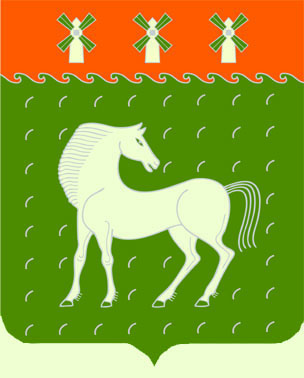 Башкортостан РеспубликаhыДәуләкән   районымуниципаль районыныңСергиополь ауыл Советыауыл биләмәhеСоветы453406, Дәуләкән районы, Сергиополь ауылы,Узәк урамы.,1Советсельского поселения Сергиопольский  сельсоветмуниципального районаДавлекановский районРеспублики Башкортостан                453406, Давлекановский район, д.Сергиополь,                     ул.Центральная д.1           КАРАР		                                №      25                                        РЕШЕНИЕ22 декабрь 2021 й                                                         		     22 декабря  2021 г«О БЮДЖЕТЕ СЕЛЬСКОГО ПОСЕЛЕНИЯ СЕРГИОПОЛЬСКИЙ СЕЛЬСОВЕТ МУНИЦИПАЛЬНОГО РАЙОНА ДАВЛЕКАНОВСКИЙ РАЙОН РЕСПУБЛИКИ БАШКОРТОСТАН  НА 2022 ГОД И НА ПЛАНОВЫЙ ПЕРИОД 2023 и 2024 ГОДОВ»Совет сельского поселения Сергиопольский сельсовет муниципального района Давлекановский район Республики БашкортостанРЕШИЛ:1.Утвердить основные характеристики бюджета сельского поселения Сергиопольский сельсовет  муниципального района Давлекановский район на 2022 год:	1) общий объем  доходов бюджета сельского поселения Сергиопольский сельсовет муниципального района Давлекановский район Республики Башкортостан  в сумме  2112,8 тыс. рублей; 2) общий объем расходов бюджета сельского  поселения Сергиопольский сельсовет муниципального района Давлекановский район Республики Башкортостан в сумме 2815,6 тыс. рублей.	2. Утвердить основные характеристики бюджета сельского поселения Сергиопольский сельсовет муниципального района Давлекановский район Республики Башкортостан на плановый период 2023 и 2024 годов:1) общий объем доходов бюджета сельского поселения Сергиопольский сельсовет муниципального района Давлекановский район Республики Башкортостан на 2023 год в сумме 2198,4 тыс. рублей и на 2024 год в сумме 2277,2 тыс. рублей;2) общий объем расходов бюджета сельского поселения Сергиопольский сельсовет муниципального района Давлекановский район Республики Башкортостан на 2023 год в сумме 2228,8 тыс. рублей, в том числе  условно утвержденные расходы в сумме 64,6 тыс. рублей, и на 2024 год в сумме 2313,4 тыс. рублей, в том числе условно утвержденные расходы в сумме  136,5 тыс. рублей.  	3. Установить поступления доходов в  бюджет сельского поселения Сергиопольский сельсовет муниципального района Давлекановский район Республики Башкортостан:1) на 2022  год согласно приложению № 1 к настоящему Решению;2) на плановый период 2023 и 2024 годов согласно приложению № 2  к настоящему Решению. 4. Установить, что при зачислении в бюджет сельского поселения Сергиопольский сельсовет муниципального района Давлекановский район Республики Башкортостан безвозмездных поступлений в виде добровольных взносов (пожертвований) юридических и физических лиц для казенного учреждения, находящегося в ведении соответствующего главного распорядителя средств бюджета сельского поселения Сергиопольский сельсовет  муниципального района Давлекановский район Республики Башкортостан, на сумму указанных поступлений увеличиваются бюджетные ассигнования соответствующему главному распорядителю средств бюджета сельского поселения Сергиопольский сельсовет муниципального района Давлекановский район Республики Башкортостан для последующего доведения в установленном порядке до указанного казенного учреждения лимитов бюджетных обязательств для осуществления расходов, соответствующих целям, на достижение которых предоставлены добровольные взносы (пожертвования).5. Утвердить в пределах общего объема расходов бюджета сельского поселения Сергиопольский сельсовет   муниципального района Давлекановский район Республики Башкортостан, установленного в пунктах первом и втором настоящего решения, распределение бюджетных ассигнований:1) по разделам, подразделам, целевым статьям (муниципальным программам и непрограммным  направлениям деятельности), группам видов расходов классификации расходов:а) на 2022 год согласно приложению № 3 к настоящему Решению;б) на плановый период 2023- 2024 годов согласно приложению № 4 к настоящему Решению;2) по целевым статьям (муниципальным программам и непрограммным направлениям деятельности), группам видов расходов классификации расходов бюджетов:а) на 2022 год согласно приложению № 5 к настоящему Решению;б) на плановый период 2023 и 2024 годов согласно приложению № 6 к настоящему Решению.6. Утвердить ведомственную структуру расходов бюджета сельского поселения Сергиопольский сельсовет   муниципального района Давлекановский район Республики Башкортостан:1) на 2022 год согласно приложению № 7  к настоящему Решению;2) на плановый период 2023 и 2024 годов  согласно приложению № 8 к настоящему Решению. 	7. Установить, что субсидии в 2023 - 2024 годах из бюджета сельского поселения Сергиопольский сельсовет муниципального района Давлекановский район Республики Башкортостан предоставляются главными распорядителями средств бюджета сельского поселения Сергиопольский сельсовет муниципального района Давлекановский район Республики Башкортостан на безвозмездной и безвозвратной основе в целях возмещения затрат или недополученных доходов в связи с производством (реализацией) товаров, выполнением работ, оказанием услуг в пределах предусмотренных им ассигнований по соответствующим кодам бюджетной классификации	муниципальным автономным учреждениям сельского поселения Сергиопольский сельсовет муниципального района Давлекановский район Республики Башкортостан 	на возмещение нормативных затрат на оказание ими муниципальных услуг (выполнение работ) в соответствии с муниципальным заданием сельского поселения Сергиопольский сельсовет муниципального района Давлекановский район Республики Башкортостан и 	на содержание недвижимого имущества и особо ценного движимого имущества, закрепленного за автономным учреждением. 	8. Установить, что решения и иные нормативные правовые акты  сельского поселения Сергиопольский сельсовет  муниципального района  Давлекановский район Республики Башкортостан, предусматривающие принятие новых видов расходных обязательств или увеличение бюджетных ассигнований на исполнение существующих видов расходных обязательств сверх утвержденных в бюджете муниципального района Давлекановский район Республики Башкортостан на 2022 год и на плановый период 2023 и 2024 годов, а также сокращающие его доходную базу, подлежат исполнению при изыскании дополнительных источников доходов  бюджета сельского поселения Сергиопольский сельсовет муниципального района Давлекановский район республики Башкортостан  и (или) сокращении расходов по конкретным статьям расходов бюджета сельского поселения Сергиопольский сельсовет муниципального района Давлекановский район Республики Башкортостан, при условии внесения соответствующих изменений в настоящее Решение.	Проекты решений и иных нормативных правовых актов сельского поселения Сергиопольский сельсовет муниципального района Давлекановский район  Республики Башкортостан, требующие введения новых видов расходных обязательств или увеличения бюджетных ассигнований по существующим видам расходных обязательств сверх утвержденных в бюджете сельского поселения Сергиопольский сельсовет муниципального района Давлекановский район Республики Башкортостан, либо сокращающие его доходную базу, вносятся только при одновременном внесении предложений о дополнительных источниках доходов бюджета сельского поселения Сергиопольский сельсовет   муниципального района Давлекановский район Республики Башкортостан и (или) сокращении бюджетных ассигнований по конкретным  статьям расходов бюджета сельского поселения Сергиопольский сельсовет муниципального района Давлекановский район Республики Башкортостан.	Администрация сельского поселения Сергиопольский сельсовет   муниципального района Давлекановский район  Республики Башкортостан не вправе принимать  решения, приводящие к увеличению  в 2023-2024 годах численности муниципальных служащих сельского поселения Сергиопольский сельсовет муниципального района Давлекановский район Республики Башкортостан и  работников учреждений и организаций бюджетной сферы.	9. Установить в соответствии с пунктом 3 статьи 217 Бюджетного кодекса Российской Федерации следующие основания для внесения в ходе исполнения настоящего Решения  изменений в показатели бюджета сельского поселения Сергиопольский сельсовет муниципального района Давлекановский район Республики Башкортостан по решениям администрации сельского поселения Сергиопольский сельсовет муниципального района Давлекановский район Республики Башкортостан, связанные с особенностями исполнения бюджета сельского поселения Сергиопольский сельсовет муниципального района Давлекановский район Республики Башкортостан и  (или) перераспределения бюджетных ассигнований между главными распорядителями бюджетных средств: 	использование образованной в ходе исполнения бюджета сельского поселения Сергиопольский сельсовет муниципального района Давлекановский район Республики Башкортостан экономии по отдельным разделам, подразделам, целевым статьям, видам расходов и статьям операций сектора государственного управления классификации расходов бюджетов;использование остатков средств бюджета сельского поселения Сергиопольский сельсовет  муниципального района Давлекановский район Республики Башкортостан на 1 января 2022 года.10. Установить, что остатки средств бюджета сельского поселения Сергиопольский сельсовет  муниципального района Давлекановский район Республики Башкортостан сложившиеся на 1 января 2022 года, в объеме не более одной двенадцатой общего объема расходов бюджета сельского поселения Сергиопольский сельсовет муниципального района Давлекановский район Республики Башкортостан текущего финансового года направляются представительным органом сельского поселения Сергиопольский сельсовет муниципального района Давлекановский район Республики Башкортостан на покрытие временных кассовых разрывов, возникающих в ходе исполнения бюджета сельского поселения Сергиопольский сельсовет  муниципального района Давлекановский район Республики Башкортостан.   11. Установить, что получатель средств бюджета сельского поселения Сергиопольский сельсовет муниципального района Давлекановский район Республики Башкортостан при заключении муниципальных контрактов (договоров) на поставку товаров (работ, услуг) вправе предусматривать авансовые платежи в размерах, определенных администрацией сельского поселения Сергиопольский сельсовет муниципального района Давлекановский район Республики Башкортостан. 	12. Средства, поступающие во временное распоряжение получателей средств бюджета сельского поселения Сергиопольский сельсовет муниципального района Давлекановский район Республики Башкортостан, учитываются на казначейском счете, открытом сельскому поселению Сергиопольский сельсовет муниципального района Давлекановский район Республики Башкортостан в Управлении Федерального казначейства по Республике Башкортостан с учетом положений бюджетного законодательства Российской Федерации, с отражением указанных операций на лицевых счетах, открытых получателям средств бюджета сельского поселения Сергиопольский сельсовет муниципального района Давлекановский район Республики Башкортостан в Управлении Федерального казначейства по Республике Башкортостан, в порядке, установленном сельским поселением Сергиопольский сельсовет муниципального района Давлекановский район Республики Башкортостан.	13.  Установить:             1) верхний предел муниципального долга сельского поселения Сергиопольский сельсовет муниципального района Давлекановский район Республики Башкортостан на  1 января 2023 года в сумме 0 рублей, на 1 января 2024  года в сумме 0 рублей в том числе  верхний предел муниципального долга  по  муниципальным  гарантиям  на 1 января 2022 года в сумме 0 рублей, на 1 января 2023 года в сумме 0 рублей, на 1 января 2024 года в сумме 0 рублей;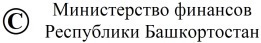              2) предельный объем муниципального долга сельского поселения Сергиопольский сельсовет муниципального района Давлекановский район Республики Башкортостан на 2022 год в сумме 0 рублей, на 2023 год в сумме 0 рублей и на 2024 год в сумме 0 рублей.	14.  Данное решение вступает в силу с 1 января 2022 года и подлежит опубликованию после его принятия и подписания в установленном порядке.Глава сельского поселения Сергиопольский сельсовет муниципального районаДавлекановский районРеспублики Башкортостан                                     		           А. З. Абдуллин                                                                                                          Приложение №  3 к решению                                                                  Совета сельского поселения                                                                   Сергиопольский сельсовет                                                                  муниципального района                                                                  Давлекановский район                                                                   Республики   Башкортостан                                                                  От 22.12.2021 года № 25                                                                 «О бюджете сельского поселения                                                                  Сергиопольский сельсовет                                                                  муниципального района                                                                  Давлекановский район                                                                  Республики Башкортостан                                                                  на 2022 год и на плановый период 2023 и 2024 годов»Распределение бюджетных ассигнований   сельского поселения Сергиопольский сельсовет муниципального района Давлекановский район Республики Башкортостан на 2022 год по разделам, подразделам, целевым статьям (муниципальным программам  сельского поселения Сергиопольский сельсовет муниципального района Давлекановский район Республики Башкортостан), группам видов расходов функциональной классификации расходов бюджетов                                                                                                                                          (тыс. рублей)                                                                 Приложение № 5  к решению                                                                  Совета сельского поселения                                                                   Сергиопольский сельсовет                                                                  муниципального района                                                                  Давлекановский район                                                                   Республики   Башкортостан                                                                  От 22.12.2021 года № 25                                                                 «О бюджете сельского поселения                                                                  Сергиопольский сельсовет                                                                  муниципального района                                                                  Давлекановский район                                                                  Республики Башкортостан                                                                  на 2022 год и на плановый период 2023 и 2024 годов»Распределение бюджетных ассигнований  сельского поселения Сергиопольский сельсовет муниципального района Давлекановский район Республики Башкортостан на 2022 год по целевым статьям ( муниципальным программам сельского поселения Сергиопольский сельсовет  муниципального района Давлекановский район Республики Башкортостан и непрограммным направления деятельности), группам видов расходов функциональной классификации расходов бюджетов                                                                                                                                          (тыс. рублей)                                                                  Приложение № 7  к решению                                                                  Совета сельского поселения                                                                   Сергиопольский сельсовет                                                                  муниципального района                                                                  Давлекановский район                                                                   Республики   Башкортостан                                                                  От 22.12.2021 года № 25                                                                 «О бюджете сельского поселения                                                                  Сергиопольский сельсовет                                                                  муниципального района                                                                  Давлекановский район                                                                  Республики Башкортостан                                                                  на 2022 год и на плановый период 2023 и 2024 годов»Ведомственная структура расходов бюджета сельского поселения Сергиопольский сельсовет  муниципального района Давлекановский район  Республики Башкортостан на 2022 год(тыс. рублей)  	Приложение №4 к решению     Совета сельского поселения                                                                   Сергиопольский сельсовет                                                                  муниципального района                                                                  Давлекановский район                                                                   Республики   Башкортостан                                                                  От 22.12.2021 года № 25                                                                 «О бюджете сельского поселения                                                                  Сергиопольский сельсовет                                                                  муниципального района                                                                  Давлекановский район                                                                  Республики Башкортостан                                                                  на 2022 год и на плановый период 2023 и 2024 годов»Распределение бюджетных ассигнований   сельского поселения Сергиопольский сельсовет муниципального района Давлекановский район Республики Башкортостан на 2023 и 2024  годы по разделам, подразделам, целевым статьям (муниципальным программам  сельского поселения Сергиопольский сельсовет муниципального района Давлекановский район Республики Башкортостан), группам видов расходов функциональной классификации расходов бюджетов                                                                                                                                          (тыс. рублей)                                                                 Приложение № 6 к решению                                                                  Совета сельского поселения                                                                   Сергиопольский сельсовет                                                                  муниципального района                                                                  Давлекановский район                                                                   Республики   Башкортостан                                                                  От 22.12.2021 года № 25                                                                 «О бюджете сельского поселения                                                                  Сергиопольский сельсовет                                                                  муниципального района                                                                  Давлекановский район                                                                  Республики Башкортостан                                                                  на 2022 год и на плановый период 2023 и 2024 годов»Распределение бюджетных ассигнований  сельского поселения Сергиопольский сельсовет муниципального района Давлекановский район Республики Башкортостан на 2023  и 2024 год по целевым статьям ( муниципальным программам сельского поселения Сергиопольский сельсовет  муниципального района Давлекановский район Республики Башкортостан и непрограммным направления деятельности), группам видов расходов функциональной классификации расходов бюджетов                                                                                                                                        (тыс. рублей)                                                       Приложение № 8 к решению                                                                  Совета сельского поселения                                                                   Сергиопольский сельсовет                                                                  муниципального района                                                                  Давлекановский район                                                                   Республики   Башкортостан                                                                  От 22.12.2021 года № 25                                                                 «О бюджете сельского поселения                                                                  Сергиопольский сельсовет                                                                  муниципального района                                                                  Давлекановский район                                                                  Республики Башкортостан                                                                  на 2022 год и на плановый период 2023 и 2024 годов»Ведомственная структура расходов бюджета сельского поселения Сергиопольский сельсовет  муниципального района Давлекановский район  Республики Башкортостан на 2023 и 2024  годы(тыс. рублей)НаименованиеРзПрЦсрВрсуммаВСЕГО2815,6Общегосударственные вопросы01001581,4Функционирование высшего должностного лица муниципального образования0102695,4Муниципальные программы поселений муниципального района Давлекановский район Республики Башкортостан01029800000000695,4Реализация мероприятий муниципальных программ поселений муниципального района Давлекановский район Республики Башкортостан01029800000000695,4Глава сельского поселения01029800002030695,4Расходы на выплаты персоналу в целях обеспечения выполнения функций муниципальными органами, казенными учреждениями, органами управления государственными внебюджетными фондами01029800002030100695,4Функционирование местных администраций0104860,8Муниципальные программы поселений муниципального района Давлекановский район Республики Башкортостан01049800000000860,8Реализация мероприятий муниципальных программ поселений муниципального района Давлекановский район Республики Башкортостан01049800000000860,8Аппараты органов местного самоуправления муниципального района Давлекановский район Республики Башкортостан01049800002040860,8Расходы на выплаты персоналу в целях обеспечения выполнения функций муниципальными органами, казенными учреждениями, органами управления государственными внебюджетными фондами01049800002040100477,0Закупка товаров, работ и услуг для муниципальных нужд01049800002040200375,5Иные бюджетные ассигнования010498000020408008,3Другие общегосударственные вопросы011325,2Муниципальные программы поселений муниципального района Давлекановский район Республики Башкортостан0113980000000025,2Реализация мероприятий муниципальных программ поселений муниципального района Давлекановский район Республики Башкортостан0113980000000025,2Содержание и обслуживание муниципальной казны0113980000904025,2Закупка товаров, работ и услуг для муниципальных нужд0113980000904020022,0Иные бюджетные ассигнования011398000090408003,2Национальная оборона020099,4Мобилизационная и вневойсковая подготовка020399,4Муниципальные программы поселений муниципального района Давлекановский район Республики Башкортостан 0203980000000099,4Реализация мероприятий муниципальных программ поселений муниципального района Давлекановский район Республики Башкортостан0203980000000099,4Осуществление первичного воинского учета на территориях, где отсутствуют военные комиссариаты, за счет средств федерального бюджета0203980005118099,4Расходы на выплаты персоналу в целях обеспечения выполнения функций муниципальными органами, казенными учреждениями, органами управления государственными внебюджетными фондами0203980005118010099,4Жилищно-коммунальное хозяйство0500946,0Благоустройство0503446,0Муниципальные программы поселений муниципального района Давлекановский район Республики Башкортостан05039800000000446,0Реализация мероприятий муниципальных программ поселений муниципального района Давлекановский район Республики Башкортостан05039800000000446,0Мероприятия по благоустройству территорий населенных пунктов05039800006050446,0Закупка товаров, работ и услуг для муниципальных нужд05039800006050200446,0Коммунальные услуги05039800006050446,0Другие вопросы в области жилищно – коммунального хозяйства0505500,0Муниципальные программы поселений муниципального района Давлекановский район Республики Башкортостан05059800000000500,0Реализация мероприятий муниципальных программ поселений муниципального района Давлекановский район Республики Башкортостан05059800000000500,0Иные межбюджетные трансферты на финансирование мероприятий по благоустройству территорий населенных пунктов, коммунальному хозяйству, обеспечению мер пожарной безопасности и осуществлению дорожной деятельности в границах сельских поселений05059800074040500,0Закупка товаров, работ и услуг для муниципальных нужд05059800074040200500,0Другие вопросы в области охраны окружающей среды060524,9Муниципальные программы поселений муниципального района Давлекановский район Республики Башкортостан0605980000000024,9Реализация мероприятий муниципальных программ поселений муниципального района Давлекановский район Республики Башкортостан0605980000000024,9Мероприятия в области экологии и природопользования0605980004120024,9Закупка товаров, работ и услуг для муниципальных нужд0605980004120020024,9Пенсионное обеспечение1001163,9Администрации поселений муниципального района Давлекановский район РБ 10019800000000163,9Программные расходы10019800000000163,9Иные безвозмездные и безвозвратные перечисления10019800074000163,9Межбюджетные трансферты10019800074000500163,9Межбюджетные трансферты общего характера бюджетам бюджетной системы Российской Федерации14000Муниципальные программы поселений муниципального района Давлекановский район Республики Башкортостан140398000000000Реализация мероприятий муниципальных программ поселений муниципального района Давлекановский район Республики Башкортостан140398000000000Иные безвозмездные и безвозвратные перечисления140398000740000Межбюджетные трансферты 140398000740005000НаименованиеЦсрВрсуммаВСЕГО2815,6Программные расходы2815,6Муниципальные программы поселений муниципального района Давлекановский район Республики Башкортостан 98000000002815,6Реализация мероприятий муниципальных программ поселений муниципального района Давлекановский район Республики Башкортостан98000000002815,6Глава сельского поселения9800002030695,4Расходы на выплаты персоналу в целях обеспечения выполнения функций муниципальными органами, казенными учреждениями, органами управления9800002030100695,4Аппараты органов местного самоуправления муниципального района Давлекановский район Республики Башкортостан9800002040860,8Расходы на выплаты персоналу в целях обеспечения выполнения функций муниципальными органами, казенными учреждениями, органами управления государственными внебюджетными фондами9800002040100477,0Закупка товаров, работ и услуг для муниципальных нужд9800002040200375,5Иные бюджетные ассигнования98000020408008,3Иные бюджетные ассигнования 98000090408003,2Закупка товаров, работ и услуг для муниципальных нужд980000904020022,0Осуществление первичного воинского учета на территориях, где отсутствуют военные комиссариаты, за счет средств федерального бюджета980005118099,4Расходы на выплаты персоналу в целях обеспечения выполнения функций муниципальными органами, казенными учреждениями, органами управления980005118010099,4Мероприятия по благоустройству территорий населенных пунктов9800006050446,0Закупка товаров, работ и услуг для муниципальных нужд9800006050200446,0Коммунальные услуги9800006050446,0Иные межбюджетные трансферты на финансирование мероприятий по благоустройству территорий населенных пунктов, коммунальному хозяйству, обеспечению мер пожарной безопасности и осуществлению дорожной деятельности в границах сельских поселений9800074040500,0Закупка товаров, работ и услуг для муниципальных нужд9800074040200500,0Межбюджетные трансферты9800074000500163,9Межбюджетные трансферты98000740005400Мероприятия в области экологии и природопльзования980004120020024,9НаименованиеВед-воРзПрЦсрВрсуммаВСЕГО7912815,6Общегосударственные вопросы79101001581,4Функционирование высшего должностного лица муниципального образования7910102695,4Муниципальные программы поселений муниципального района Давлекановский район Республики Башкортостан79101029800000000695,4Реализация мероприятий муниципальных программ поселений муниципального района Давлекановский район Республики Башкортостан79101029800000000695,4Глава сельского поселения79101029800002030695,4Расходы на выплаты персоналу в целях обеспечения выполнения функций муниципальными органами, казенными учреждениями, органами управления государственными внебюджетными фондами79101029800002030100695,4Функционирование местных администраций7910104860,8Муниципальные программы поселений муниципального района Давлекановский район Республики Башкортостан79101049800000000860,8Реализация мероприятий муниципальных программ поселений муниципального района Давлекановский район Республики Башкортостан79101049800000000860,8Аппараты органов местного самоуправления муниципального района Давлекановский район Республики Башкортостан79101049800002040860,8Расходы на выплаты персоналу в целях обеспечения выполнения функций муниципальными органами, казенными учреждениями, органами управления государственными внебюджетными фондами79101049800002040100477,0Закупка товаров, работ и услуг для муниципальных нужд79101049800002040200375,5Иные бюджетные ассигнования791010498000020408008,3Другие общегосударственные вопросы79125,2Муниципальные программы поселений муниципального района Давлекановский район Республики Башкортостан7910113980000000025,2Реализация мероприятий муниципальных программ поселений муниципального района Давлекановский район Республики Башкортостан7910113980000000025,2Содержание и обслуживание муниципальной казны7910113980000904025,2Закупка товаров, работ и услуг для муниципальных нужд7910113980000904020022,0Иные бюджетные ассигнования791011398000090408003,2Национальная оборона791020099,4Мобилизационная и вневойсковая подготовка791020399,4Муниципальные программы поселений муниципального района Давлекановский район Республики Башкортостан 7910203980000000099,4Реализация мероприятий муниципальных программ поселений муниципального района Давлекановский район Республики Башкортостан7910203980000000099,4Осуществление первичного воинского учета на территориях, где отсутствуют военные комиссариаты, за счет средств федерального бюджета7910203980005118099,4Расходы на выплаты персоналу в целях обеспечения выполнения функций муниципальными органами, казенными учреждениями, органами управления государственными внебюджетными фондами7910203980005118010099,4Жилищно-коммунальное хозяйство7910500946,0Благоустройство7910503446,0Муниципальные программы поселений муниципального района Давлекановский район Республики Башкортостан79105039800000000446,0Реализация мероприятий муниципальных программ поселений муниципального района Давлекановский район Республики Башкортостан79105039800000000446,0Мероприятия по благоустройству территорий населенных пунктов79105039800006050446,0Закупка товаров, работ и услуг для муниципальных нужд79105039800006050200446,0Коммунальные услуги79105039800006050446,0Другие вопросы в области жилищно – коммунального хозяйства7910505500,0Муниципальные программы поселений муниципального района Давлекановский район Республики Башкортостан79105059800000000500,0Реализация мероприятий муниципальных программ поселений муниципального района Давлекановский район Республики Башкортостан79105059800000000500,0Иные межбюджетные трансферты на финансирование мероприятий по благоустройству территорий населенных пунктов, коммунальному хозяйству, обеспечению мер пожарной безопасности и осуществлению дорожной деятельности в границах сельских поселений79105059800074040500,0Закупка товаров, работ и услуг для муниципальных нужд79105059800074040200500,0Другие вопросы в области охраны окружающей среды791060524,9Муниципальные программы поселений муниципального района Давлекановский район Республики Башкортостан7910605980000000024,9Реализация мероприятий муниципальных программ поселений муниципального района Давлекановский район Республики Башкортостан7910605980000000024,9Мероприятия в области экологии и природопользования7910605980004120024,9Закупка товаров, работ и услуг для муниципальных нужд7910605980004120020024,9Пенсионное обеспечение7911001163,9Администрации поселений муниципального района Давлекановский район РБ 79110019800000000163,9Программные расходы79110019800000000163,9Иные безвозмездные и безвозвратные перечисления79110019800074000163,9Межбюджетные трансферты79110019800074000500163,9Межбюджетные трансферты общего характера бюджетам бюджетной системы Российской Федерации79114000Муниципальные программы поселений муниципального района Давлекановский район Республики Башкортостан791140398000000000Реализация мероприятий муниципальных программ поселений муниципального района Давлекановский район Республики Башкортостан791140398000000000Иные безвозмездные и безвозвратные перечисления791140398000740000Межбюджетные трансферты 791140398000740005000НаименованиеРзПрЦсрВр2023 год2024 годВСЕГО2228,82313,4Общегосударственные вопросы01001584,11586,7Функционирование высшего должностного лица муниципального образования0102695,4695,4Муниципальные программы поселений муниципального района Давлекановский район Республики Башкортостан01029800000000695,4695,4Реализация мероприятий муниципальных программ поселений муниципального района Давлекановский район Республики Башкортостан01029800000000695,4695,4Глава сельского поселения01029800002030695,4695,4Расходы на выплаты персоналу в целях обеспечения выполнения функций муниципальными органами, казенными учреждениями, органами управления государственными внебюджетными фондами01029800002030100695,4695,4Функционирование местных администраций0104863,5866,1Муниципальные программы поселений муниципального района Давлекановский район Республики Башкортостан01049800000000863,5866,1Реализация мероприятий муниципальных программ поселений муниципального района Давлекановский район Республики Башкортостан01049800000000863,5866,1Аппараты органов местного самоуправления муниципального района Давлекановский район Республики Башкортостан01049800002040863,5866,1Расходы на выплаты персоналу в целях обеспечения выполнения функций муниципальными органами, казенными учреждениями, органами управления государственными внебюджетными фондами01049800002040100477,0477,0Закупка товаров, работ и услуг для муниципальных нужд01049800002040200378,2380,8Иные бюджетные ассигнования010498000020408008,38,3Другие общегосударственные вопросы011325,225,2Муниципальные программы поселений муниципального района Давлекановский район Республики Башкортостан0113980000000025,225,2Реализация мероприятий муниципальных программ поселений муниципального района Давлекановский район Республики Башкортостан0113980000000025,225,2Содержание и обслуживание муниципальной казны0113980000904025,225,2Закупка товаров, работ и услуг для муниципальных нужд0113980000904020022,022,0Иные бюджетные ассигнования011398000090408003,23,2Национальная оборона0200102,7106,2Мобилизационная и вневойсковая подготовка0203102,7106,2Муниципальные программы поселений муниципального района Давлекановский район Республики Башкортостан 02039800000000102,7106,2Реализация мероприятий муниципальных программ поселений муниципального района Давлекановский район Республики Башкортостан02039800000000102,7106,2Осуществление первичного воинского учета на территориях, где отсутствуют военные комиссариаты, за счет средств федерального бюджета02039800051180102,7106,2Расходы на выплаты персоналу в целях обеспечения выполнения функций муниципальными органами, казенными учреждениями, органами управления государственными внебюджетными фондами02039800051180100102,7106,2Жилищно-коммунальное хозяйство0500452,5459,1Благоустройство0503452,5459,1Муниципальные программы поселений муниципального района Давлекановский район Республики Башкортостан05039800000000452,5459,1Реализация мероприятий муниципальных программ поселений муниципального района Давлекановский район Республики Башкортостан05039800000000452,5459,1Мероприятия по благоустройству территорий населенных пунктов05039800006050452,5459,1Закупка товаров, работ и услуг для муниципальных нужд05039800006050200452,5459,1Коммунальные услуги05039800006050452,5459,1Другие вопросы в области охраны окружающей среды060524,924,9Муниципальные программы поселений муниципального района Давлекановский район Республики Башкортостан0605980000000024,924,9Реализация мероприятий муниципальных программ поселений муниципального района Давлекановский район Республики Башкортостан0605980000000024,924,9Мероприятия в области экологии и природопользования0605980004120024,924,9Закупка товаров, работ и услуг для муниципальных нужд0605980004120020024,924,9Межбюджетные трансферты общего характера бюджетам бюджетной системы Российской Федерации140000Муниципальные программы поселений муниципального района Давлекановский район Республики Башкортостан1403980000000000Реализация мероприятий муниципальных программ поселений муниципального района Давлекановский район Республики Башкортостан1403980000000000Иные безвозмездные и безвозвратные перечисления1403980007400000Межбюджетные трансферты 1403980007400050000Условно утвержденные расходы990064,6136,5Условно утвержденные расходы999964,6136,5Условно утвержденные расходы9999990009999964,6136,5Условно утвержденные расходы9999990009999999964,6136,5НаименованиеЦсрВр2022 год20162023 годВСЕГО2228,82313,4Программные расходы2228,82313,4Муниципальные программы поселений муниципального района Давлекановский район Республики Башкортостан98000000002228,82313,4Реализация мероприятий муниципальных программ поселений муниципального района Давлекановский район Республики Башкортостан98000000002228,82313,4Глава сельского поселения9800002030695,4695,4Расходы на выплаты персоналу в целях обеспечения выполнения функций муниципальными органами, казенными учреждениями, органами управления9800002030100695,4695,4Аппараты органов местного самоуправления муниципального района Давлекановский район Республики Башкортостан9800002040863,5866,1Расходы на выплаты персоналу в целях обеспечения выполнения функций муниципальными органами, казенными учреждениями, органами управления государственными внебюджетными фондами9800002040100477,0477,0Закупка товаров, работ и услуг для муниципальных нужд9800002040200378,2380,8Иные бюджетные ассигнования98000020408008,38,3Иные бюджетные ассигнования 98000090408003,23,2Закупка товаров, работ и услуг для муниципальных нужд980000904020022,022,0Осуществление первичного воинского учета на территориях, где отсутствуют военные комиссариаты, за счет средств федерального бюджета9800051180102,7106,2Расходы на выплаты персоналу в целях обеспечения выполнения функций муниципальными органами, казенными учреждениями, органами управления9800051180100102,7106,2Мероприятия по благоустройству территорий населенных пунктов9800006050452,5459,1Закупка товаров, работ и услуг для муниципальных нужд9800006050200452,5459,1Коммунальные услуги9800006050452,5459,1Мероприятия в области экологии и природопользования980004120020024,924,9Межбюджетные трансферты 980007400050000Условно утвержденные расходы990009999964,6136,5Условно утвержденные расходы990009999999964,6136,5НаименованиеВед-воРзПрЦсрВр2023 год2012024 годВСЕГО7912228,82313,4Общегосударственные вопросы79101001584,11586,7Функционирование высшего должностного лица муниципального образования7910102695,4695,4Муниципальные программы поселений муниципального района Давлекановский район Республики Башкортостан79101029800000000695,4695,4Реализация мероприятий муниципальных программ поселений муниципального района Давлекановский район Республики Башкортостан79101029800000000695,4695,4Глава муниципального образования79101029800002030695,4695,4Расходы на выплаты персоналу в целях обеспечения выполнения функций муниципальными органами, казенными учреждениями, органами управления государственными внебюджетными фондами79101029800002030100695,4695,4-Функционирование местных администраций7910104863,5866,1Муниципальные программы поселений муниципального района Давлекановский район Республики Башкортостан79101049800000000863,5866,1Реализация мероприятий муниципальных программ поселений муниципального района Давлекановский район Республики Башкортостан79101049800000000863,5866,1Аппараты органов местного самоуправления муниципального района Давлекановский район Республики Башкортостан79101049800002040863,5866,1Расходы на выплаты персоналу в целях обеспечения выполнения функций муниципальными органами, казенными учреждениями, органами управления государственными внебюджетными фондами79101049800002040100477,0477,0Закупка товаров, работ и услуг для муниципальных нужд79101049800002040200378,2380,8Иные бюджетные ассигнования791010498000020408008,38,3Другие общегосударственные вопросы791011325,225,2Муниципальные программы поселений муниципального района Давлекановский район Республики Башкортостан7910113980000000025,225,2Реализация мероприятий муниципальных программ поселений муниципального района Давлекановский район Республики Башкортостан7910113980000000025,225,2Содержание и обслуживание муниципальной казны7910113980000904025,225,2Закупка товаров, работ и услуг для муниципальных нужд7910113980000904020022,022,0Иные бюджетные ассигнования791011398000090408003,23,2Национальная оборона7910200102,7106,2Мобилизационная и вневойсковая подготовка7910203102,7106,2Муниципальные программы поселений муниципального района Давлекановский район Республики Башкортостан 79102039800000000102,7106,2Реализация мероприятий муниципальных программ поселений муниципального района Давлекановский район Республики Башкортостан79102039800000000102,7106,2Осуществление первичного воинского учета на территориях, где отсутствуют военные комиссариаты, за счет средств федерального бюджета79102039800051180102,7106,2Расходы на выплаты персоналу в целях обеспечения выполнения функций муниципальными органами, казенными учреждениями, органами управления государственными внебюджетными фондами79102039800051180100102,7106,2Жилищно-коммунальное хозяйство7910500452,5459,1Благоустройство7910503452,5459,1Муниципальные программы поселений муниципального района Давлекановский район Республики Башкортостан79105039800000000452,5459,1Реализация мероприятий муниципальных программ поселений муниципального района Давлекановский район Республики Башкортостан79105039800000000452,5459,1Мероприятия по благоустройству территорий населенных пунктов79105039800006050452,5459,1Закупка товаров, работ и услуг для муниципальных нужд79105039800006050200452,5459,1Коммунальные услуги79105039800006050452,5459,1Другие вопросы в области охраны окружающей среды791060524,924,9Муниципальные программы поселений муниципального района Давлекановский район Республики Башкортостан7910605980000000024,924,9Реализация мероприятий муниципальных программ поселений муниципального района Давлекановский район Республики Башкортостан7910605980000000024,924,9Мероприятия в области экологии и природопользования7910605980004120024,924,9Закупка товаров, работ и услуг для муниципальных нужд7910605980004120020024,924,9Межбюджетные трансферты общего характера бюджетам бюджетной системы Российской Федерации791140300Муниципальные программы поселений муниципального района Давлекановский район Республики Башкортостан7911403980000000000Реализация мероприятий муниципальных программ поселений муниципального района Давлекановский район Республики Башкортостан7911403980000000000Иные безвозмездные и безвозвратные перечисления7911403980007400000Межбюджетные трансферты 7911403980007400050000Условно утвержденные расходы791990064,6136,5Условно утвержденные расходы791999964,6136,5Условно утвержденные расходы7919999990009999964,6136,5Условно утвержденные расходы7919999990009999999964,6136,5Приложение №1Приложение №1Приложение №1Приложение №1Приложение №1Приложение №1Приложение №1к решению Совета сельского поселения Сергиопольский сельсоветк решению Совета сельского поселения Сергиопольский сельсоветк решению Совета сельского поселения Сергиопольский сельсоветк решению Совета сельского поселения Сергиопольский сельсоветк решению Совета сельского поселения Сергиопольский сельсоветк решению Совета сельского поселения Сергиопольский сельсоветк решению Совета сельского поселения Сергиопольский сельсоветмуниципального района Давлекановский район Республики Башкортостанмуниципального района Давлекановский район Республики Башкортостанмуниципального района Давлекановский район Республики Башкортостанмуниципального района Давлекановский район Республики Башкортостанмуниципального района Давлекановский район Республики Башкортостанмуниципального района Давлекановский район Республики Башкортостанмуниципального района Давлекановский район Республики Башкортостанот 22 декабря 2021 года № 25 от 22 декабря 2021 года № 25 от 22 декабря 2021 года № 25 от 22 декабря 2021 года № 25 от 22 декабря 2021 года № 25 от 22 декабря 2021 года № 25 от 22 декабря 2021 года № 25 " О бюджете сельского поселения Сергиопольский сельсовет " О бюджете сельского поселения Сергиопольский сельсовет " О бюджете сельского поселения Сергиопольский сельсовет " О бюджете сельского поселения Сергиопольский сельсовет " О бюджете сельского поселения Сергиопольский сельсовет " О бюджете сельского поселения Сергиопольский сельсовет муниципального района Давлекановский районмуниципального района Давлекановский районмуниципального района Давлекановский районмуниципального района Давлекановский районмуниципального района Давлекановский районмуниципального района Давлекановский районРеспублики Башкортостан на 2022 год и на плановый период 2023 и 2024 годов"Республики Башкортостан на 2022 год и на плановый период 2023 и 2024 годов"Республики Башкортостан на 2022 год и на плановый период 2023 и 2024 годов"Республики Башкортостан на 2022 год и на плановый период 2023 и 2024 годов"Республики Башкортостан на 2022 год и на плановый период 2023 и 2024 годов"Республики Башкортостан на 2022 год и на плановый период 2023 и 2024 годов"Поступление доходов в бюджет сельского поселения Сергиопольский сельсовет муниципального района Давлекановский район Республики Башкортостан в 2022 годуПоступление доходов в бюджет сельского поселения Сергиопольский сельсовет муниципального района Давлекановский район Республики Башкортостан в 2022 годуПоступление доходов в бюджет сельского поселения Сергиопольский сельсовет муниципального района Давлекановский район Республики Башкортостан в 2022 годуПоступление доходов в бюджет сельского поселения Сергиопольский сельсовет муниципального района Давлекановский район Республики Башкортостан в 2022 годуКодНаименование кода вида доходов (группы, подгруппы, статьи, подстатьи,элемента),подвида доходов, статьи (подстатьи) классификации операций сектора государственного управления, относящихся к доходам бюджетовСумма Сумма КодНаименование кода вида доходов (группы, подгруппы, статьи, подстатьи,элемента),подвида доходов, статьи (подстатьи) классификации операций сектора государственного управления, относящихся к доходам бюджетовСумма Сумма КодНаименование кода вида доходов (группы, подгруппы, статьи, подстатьи,элемента),подвида доходов, статьи (подстатьи) классификации операций сектора государственного управления, относящихся к доходам бюджетовСумма Сумма 1 00 00000 00 0000 000НАЛОГОВЫЕ И НЕНАЛОГОВЫЕ ДОХОДЫ2112,82112,81 01 00000 00 0000 000НАЛОГИ НА ПРИБЫЛЬ, ДОХОДЫ25,025,0 1 01 02000 01 0000 110 Налог на доходы физических лиц25,025,0 1 01 02010 01 0000 110Налог на доходы физических лиц с доходов,  источником которых является налоговый агент, за исключением доходов, в отношении которых исчисление и уплата налога осуществляются в соответствии со статьями 227, 227.1 и 228 Налогового кодекса Российской Федерации25,025,01 05 00000 00 0000 000НАЛОГИ НА СОВОКУПНЫЙ ДОХОД25,025,01 05 03000 01 0000 110 Единый сельскохозяйственный налог 25,025,01 05 03010 01 0000 110 Единый сельскохозяйственный налог 25,025,0 1 06 00000 00 0000 000НАЛОГИ НА ИМУЩЕСТВО721,8721,8 1 06 01000 00 0000 110 Налог на имущество физических лиц150,0150,0 1 06 01030 10 0000 110 Налог на имущество физических лиц, взимаемый по ставкам, применяемым к объектам налогообложения, расположенным в границах сельских поселений150,0150,01 06 06000 00 0000 110 Земельный налог571,8571,81 06 06033 10 0000 110Земельный налог с организаций, обладающих земельным участком, расположенным в границах сельских поселений191,8191,81 06 06043 10 0000 110Земельный налог с физических, обладающих земельным участком, расположенным в границах сельских поселений380,0380,01 08 00000 00 0000 000ГОСУДАРСТВЕННАЯ ПОШЛИНА1,01,01 08 04000 01 0000 110Государственная пошлина за совершение нотариальных действий (за исключением действий, совершаемых консульскими учреждениями Российской Федерации)1,01,01 08 04020 01 0000 110Государственная пошлина за совершение нотариальных действий должностными лицами органов местного самоуправления, уполномоченными в соответствии с законодательными актами Российской Федерации на совершение нотариальных действий1,01,01 11 00000 00 0000 000ДОХОДЫ ОТ ИСПОЛЬЗОВАНИЯ ИМУЩЕСТВА, НАХОДЯЩЕГОСЯ В ГОСУДАРСТВЕННОЙ И МУНИЦИПАЛЬНОЙ СОБСТВЕННОСТИ1100,01100,01 11 05020 00 0000 120Доходы, получаемые в виде арендной платы,  за земли после разграничения государственной собственности на землю, а также средства от продажи права на заключение договоров аренды указанных земельных участков (за исключением земельных участков муниципальных бюджетных и автономных учреждений)1100,01100,01 11 05025 10 0000 120Доходы, получаемые в виде арендной платы, а также средства от продажи права на заключение договоров аренды за земли, находящиеся в собственности сельских поселений (за исключением земельных участков муниципальных бюджетных и автономных учреждений)1100,01100,01 14 06025 10 00000 430Доходы от продажи земельных участков240,0240,02 00 00000 00 0000 000БЕЗВОЗМЕЗДНЫЕ ПОСТУПЛЕНИЯ914,6914,62 02 00000 00 0000 000БЕЗВОЗМЕЗДНЫЕ ПОСТУПЛЕНИЯ ОТ ДРУГИХ БЮДЖЕТОВ БЮДЖЕТНОЙ СИСТЕМЫ РОССИЙСКОЙ ФЕДЕРАЦИИ914,6914,62 02 10000 00 0000 000Дотации бюджетам субъектов Российской Федерации и муниципальных образований315,2315,22 02 16001 00 0000 000Дотации на выравнивание бюджетной обеспеченности315,2315,22 02 16001 10 0000 150Дотации бюджетам поселений на выравнивание бюджетной обеспеченности315,2315,22 02 30000 00 0000 000Субвенции бюджетам субъектов Российской Федерации и муниципальных образований99,499,42 02 35118 00 0000 000Субвенции бюджетам на осуществление первичного воинского учета на территориях, где отсутствуют военные комиссариаты99,499,42 02 35118 10 0000 150Субвенции бюджетам поселений на осуществление первичного воинского учета на территориях, где отсутствуют военные комиссариаты99,499,42 02 40000 00 0000 000Иные межбюджетные трансферты500,0500,02 02 49999 00 0000 000Прочие межбюджетные трансферты, передаваемые бюджетам500,0500,02 02 49999 10 0000 000Прочие межбюджетные трансферты, передаваемые бюджетам поселений500,0500,02 02 49999 10 7000 000БЕЗВОЗМЕЗДНЫЕ ПОСТУПЛЕНИЯ  в бюджеты муниципальных образований500,0500,02 02 49999 10 7400 150Безвозмездные денежные поступления текущего характера500,0500,0Итого доходов3027,43027,4Приложение №2Приложение №2Приложение №2Приложение №2Приложение №2Приложение №2к решению Совета сельского поселения Сергиопольский сельсоветк решению Совета сельского поселения Сергиопольский сельсоветк решению Совета сельского поселения Сергиопольский сельсоветк решению Совета сельского поселения Сергиопольский сельсоветк решению Совета сельского поселения Сергиопольский сельсоветк решению Совета сельского поселения Сергиопольский сельсоветмуниципального района Давлекановский район Республики Башкортостанмуниципального района Давлекановский район Республики Башкортостанмуниципального района Давлекановский район Республики Башкортостанмуниципального района Давлекановский район Республики Башкортостанмуниципального района Давлекановский район Республики Башкортостанмуниципального района Давлекановский район Республики Башкортостанот 22 декабря 2021 года № 25от 22 декабря 2021 года № 25от 22 декабря 2021 года № 25от 22 декабря 2021 года № 25от 22 декабря 2021 года № 25от 22 декабря 2021 года № 25" О бюджете сельского поселения Сергиопольский сельсовет" О бюджете сельского поселения Сергиопольский сельсовет" О бюджете сельского поселения Сергиопольский сельсовет" О бюджете сельского поселения Сергиопольский сельсовет" О бюджете сельского поселения Сергиопольский сельсовет" О бюджете сельского поселения Сергиопольский сельсоветмуниципального района Давлекановский районмуниципального района Давлекановский районмуниципального района Давлекановский районмуниципального района Давлекановский районмуниципального района Давлекановский районмуниципального района Давлекановский районРеспублики Башкортостан на 2022 год и на плановый период 2023 и 2024 годов"Республики Башкортостан на 2022 год и на плановый период 2023 и 2024 годов"Республики Башкортостан на 2022 год и на плановый период 2023 и 2024 годов"Республики Башкортостан на 2022 год и на плановый период 2023 и 2024 годов"Республики Башкортостан на 2022 год и на плановый период 2023 и 2024 годов"Республики Башкортостан на 2022 год и на плановый период 2023 и 2024 годов"Поступление доходов в бюджет сельского поселения Сергиопольский сельсовет муниципального района Давлекановский район Республики Башкортостан в 2023 -2024 годахПоступление доходов в бюджет сельского поселения Сергиопольский сельсовет муниципального района Давлекановский район Республики Башкортостан в 2023 -2024 годахПоступление доходов в бюджет сельского поселения Сергиопольский сельсовет муниципального района Давлекановский район Республики Башкортостан в 2023 -2024 годахКодНаименование кода вида доходов (группы, подгруппы, статьи, подстатьи,элемента),подвида доходов, статьи (подстатьи) классификации операций сектора государственного управления, относящихся к доходам бюджетов2023г.2024 г.2024 г.2024 г.КодНаименование кода вида доходов (группы, подгруппы, статьи, подстатьи,элемента),подвида доходов, статьи (подстатьи) классификации операций сектора государственного управления, относящихся к доходам бюджетов2023г.2024 г.2024 г.2024 г.КодНаименование кода вида доходов (группы, подгруппы, статьи, подстатьи,элемента),подвида доходов, статьи (подстатьи) классификации операций сектора государственного управления, относящихся к доходам бюджетов2023г.2024 г.2024 г.2024 г.1 00 00000 00 0000 000НАЛОГОВЫЕ И НЕНАЛОГОВЫЕ ДОХОДЫ2198,42277,22277,22277,21 01 00000 00 0000 000НАЛОГИ НА ПРИБЫЛЬ, ДОХОДЫ25,025,025,025,0 1 01 02000 01 0000 110 Налог на доходы физических лиц25,025,025,025,0 1 01 02010 01 0000 110Налог на доходы физических лиц с доходов,  источником которых является налоговый агент, за исключением доходов, в отношении которых исчисление и уплата налога осуществляются в соответствии со статьями 227, 227.1 и 228 Налогового кодекса Российской Федерации25,025,025,025,01 05 00000 00 0000 000НАЛОГИ НА СОВОКУПНЫЙ ДОХОД25,025,025,025,01 05 03000 01 0000 110 Единый сельскохозяйственный налог 25,025,025,025,01 05 03010 01 0000 110 Единый сельскохозяйственный налог 25,025,025,025,0 1 06 00000 00 0000 000НАЛОГИ НА ИМУЩЕСТВО742,8749,8749,8749,8 1 06 01000 00 0000 110 Налог на имущество физических лиц167,0170,0170,0170,0 1 06 01030 10 0000 110 Налог на имущество физических лиц, взимаемый по ставкам, применяемым к объектам налогообложения, расположенным в границах сельских поселений167,0170,0170,0170,01 06 06000 00 0000 110 Земельный налог575,8579,8579,8579,81 06 06033 10 0000 110 Земельный налог с организаций, обладающих земельным участком, расположенным в границах сельских поселений191,8191,8191,8191,81 06 06043 10 0000 110Земельный налог с физических, обладающих земельным участком, расположенным в границах сельских поселений384,0388,0388,0388,01 08 00000 00 0000 000ГОСУДАРСТВЕННАЯ ПОШЛИНА1,01,01,01,01 08 04000 01 0000 110Государственная пошлина за совершение нотариальных действий (за исключением действий, совершаемых консульскими учреждениями Российской Федерации)1,01,01,01,01 08 04020 01 0000 110Государственная пошлина за совершение нотариальных действий должностными лицами органов местного самоуправления, уполномоченными в соответствии с законодательными актами Российской Федерации на совершение нотариальных действий1,01,01,01,01 11 00000 00 0000 000ДОХОДЫ ОТ ИСПОЛЬЗОВАНИЯ ИМУЩЕСТВА, НАХОДЯЩЕГОСЯ В ГОСУДАРСТВЕННОЙ И МУНИЦИПАЛЬНОЙ СОБСТВЕННОСТИ1100,01100,01100,01100,01 11 05020 00 0000 120Доходы, получаемые в виде арендной платы,  за земли после разграничения государственной собственности на землю, а также средства от продажи права на заключение договоров аренды указанных земельных участков (за исключением земельных участков муниципальных бюджетных и автономных учреждений)1100,01100,01100,01100,01 11 05025 10 0000 120'Доходы, получаемые в виде арендной платы, а также средства от продажи права на заключение договоров аренды за земли, находящиеся в собственности сельских поселений (за исключением земельных участков муниципальных бюджетных и автономных учреждений)1100,01100,01100,01100,01 17 00000 00 0000 000ПРОЧИЕ НЕНАЛОГОВЫЕ ДОХОДЫ64,6136,4136,4136,4 1 17 05000 00 0000 180Прочие неналоговые доходы64,6136,4136,4136,4 1 17 05050 10 0000 180Прочие неналоговые доходы  бюджетов поселений64,6136,4136,4136,41 14 06025 10 0000 430Доходы от продажи земельных участков, находящихся в собственности сельских поселений (за исключением земельных участков муниципальных бюджетных и автономных учреждений)240,0240,0240,0240,02 00 00000 00 0000 000БЕЗВОЗМЕЗДНЫЕ ПОСТУПЛЕНИЯ291,2359,0359,0359,02 02 00000 00 0000 000БЕЗВОЗМЕЗДНЫЕ ПОСТУПЛЕНИЯ ОТ ДРУГИХ БЮДЖЕТОВ БЮДЖЕТНОЙ СИСТЕМЫ РОССИЙСКОЙ ФЕДЕРАЦИИ291,2359,0359,0359,02 02 10000 00 0000 000Дотации бюджетам субъектов Российской Федерации и муниципальных образований291,2359,0359,0359,02 02 16001 00 0000 000Дотации на выравнивание бюджетной обеспеченности291,2359,0359,0359,02 02 16001 10 0000 150Дотации бюджетам поселений на выравнивание бюджетной обеспеченности291,2359,0359,0359,02 02 30000 00 0000 000Субвенции бюджетам субъектов Российской Федерации и муниципальных образований102,7106,2106,2106,22 02 35118 00 0000 000Субвенции бюджетам на осуществление первичного воинского учета на территориях, где отсутствуют военные комиссариаты102,7106,2106,2106,22 02 35118 10 0000 150Субвенции бюджетам поселений на осуществление первичного воинского учета на территориях, где отсутствуют военные комиссариаты102,7106,2106,2106,22 02 40000 00 0000 000Иные межбюджетные трансферты0,00,00,00,02 02 49999 00 0000 000Прочие межбюджетные трансферты, передаваемые бюджетам0,00,00,00,02 02 49999 10 0000 000Прочие межбюджетные трансферты, передаваемые бюджетам поселений0,00,00,00,02 02 49999 10 7000 000БЕЗВОЗМЕЗДНЫЕ ПОСТУПЛЕНИЯ  в бюджеты муниципальных образований0,00,00,00,02 02 49999 10 7400 150Безвозмездные денежные поступления текущего характера0,00,00,00,0Итого доходов2592,32742,42742,42742,4